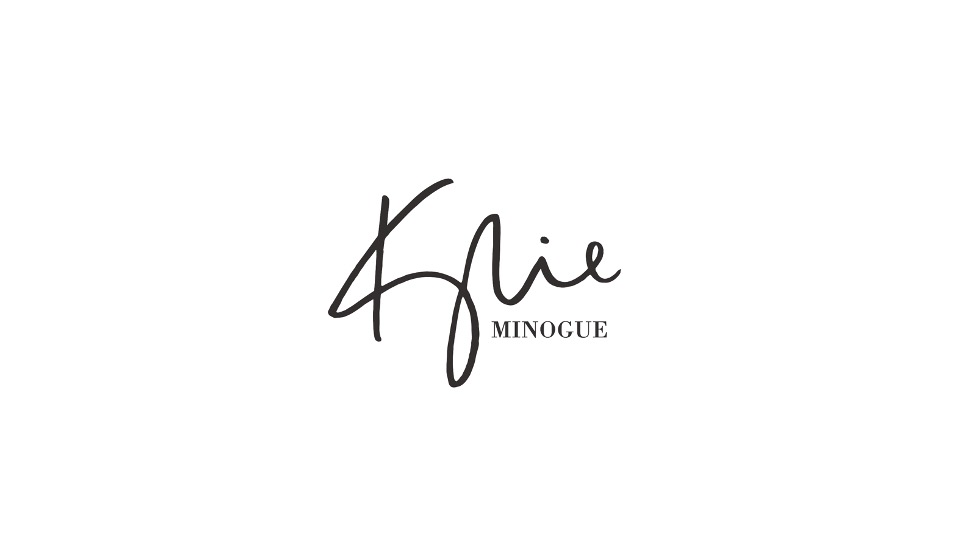 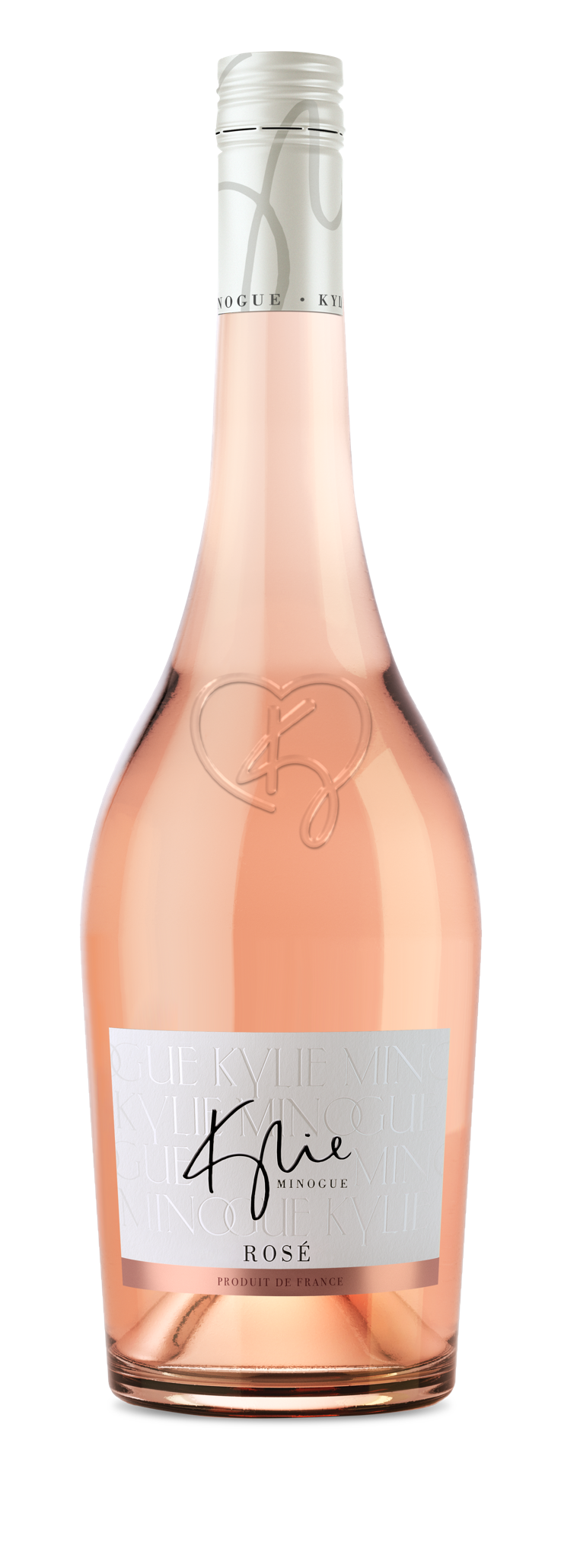 Blend: 	80% Grenache + 20% CinsaultSugar: 3gl totalABV: 11%Viticulture: The grapes are sourced from the sun-drenched southern French coast.Cooling sea breezes help to keep grapes in optimum health and allow the development of expressive aromas and bright acidity.Conventional guyot and goblet vine training.Vinification: Grapes are night harvested to protect from oxidation and preserve aromas.After destemming, the grapes are gently pressed and then processed through static racking.Fermentation is maintained at a cool temperature to preserve freshness.Matured in stainless steel tanks for 3 months on its fine lees to add texture and complexity.
Tasting note:Beautifully pale pink shade with delicate, alluring aromas of fresh summer berries and white blossom. Refined and refreshing on the palate with a fruity, crisp finish.Suitable for vegans.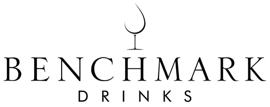 